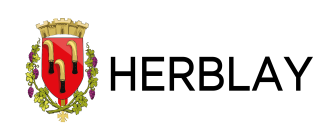 Organisation de Manifestation 2017 / 2018A transmettre par mail sur : vla@herblay.frou déposer au Service Vie Associative 2 mois avant la date (tél 01 39 31 77 57, fax 01 34 50 83 06)Nom de la manifestation : 11 ème TOURNOI DES MOUSQUETAIRESAssociation - Organisateur : L’HERBLAISIENNEDate de la manifestation :  19, 20, 21 janvier 2018(proposer 3 dates dans l’ordre de préférence)Lieu - Equipement :      gymnase des Beauregards (proposer 2 lieux dans l’ordre de préférence)              Nom du responsable :     CERISIER PhilippeTél :            mobile :   0647877902mail : philippe.cerisier3@orange.frLieux réservés auprès du service gestionnaire de l’équipement 	 X oui   nonLe matériel ou mobilier est réceptionné par un référent de votre organisation qui en sera responsable durant la manifestation et jusqu’à sa restitution.Nom du référent matériel :	Philippe CERISIER 					Tél :								Portable : 06 47 87 79 02si le matériel est rendu en mauvais état ou non nettoyé, les frais de remise en état pourront vous être facturés.Autre matériel (veuillez appeler au 01 39 31 77 57 pour confirmation de disponibilité) : Prévoir la mise à disposition de 5 rangs de tribunes. (Avec une rangée de tapis en bas des marches «  type rouleau gris »Veiller à relever les filins qui pendent des panneaux de basket au-dessus des terrains de badminton afin d’éviter au maximum le contact de ces derniers avec des volants hauts.Prévoir les 4 très grands tapis déployés pour protéger le sol, notamment au niveau de la buvette et au pied des tribunes.Matériel électrique (fourni par l’organisateur) : 2 appareils « croque- monsieur »,  2 cafetières, 1 bouilloire, un frigo, 2 micro onde, 4 ordinateurs et 1 imprimantePuissance totale : ……1000….  en watts 	X monophasé  220 V	 triphasé 380 V-------------------------------------------------------------------------------------------------------------------------------------Récompenses sportivesPrésence souhaité des élus   oui   X      non        Remise des récompenses par les élus   oui  X        non                  Heure de remise des récompenses …sera transmis par     Philippe CERISIER dès que les horaires seront connus----------------------------------------------------------------------------------------------------------------------------------------------------------------Fait à Herblay, le 11/12/ 2017Nom   Cerisier Philippe	qualité  PrésidentSignature Cerisier PhilippeJe m’engage à procéder au nettoyage et au rangement du matériel et espaces utilisés.Validation du service Vie Associative :Signature :				Date :En cas de changement sur des éléments de la manifestation, veuillez en informer le service au minimum 7 jours avant la manifestation.Suivi de la demande :VOTRE DEMANDE A ETE ACCEPTEE VOTRE DEMANDE A ETE MODIFIEE :NOM DU DEMANDEUR :NOM DU DEMANDEUR :Cerisier Philippe pour retour par  courrier de votre demande validéeADRESSE :CP et VILLE :7 rue du clos Soufflot   95220 HERBLAY19 janvier18h à 24 h Salles 1 BeauregardsInstallation19 janvier22h à 24 hSalles 2 BeauregardsInstallation20 janvier7h 00  à 24 hSalles 1 et 2 BeauregardsEtSalle 1er Etage Compétitionspour osthéo21 janvier7h 00  à 21 hSalles 1 et 2 BeauregardsEtSalle 1er Etage Compétitionspour osthéoHeure d’arrivée des organisateurs pour fin installation Le 20/01/2018 à 7h00Le 21/01/2018 à 7h00                    Ouverture au public Le 20/01/2018 De 7h30 à 22h30Le 21/01/2018De 7h30 à 20h00                    Heure de démontageLe 21 janvier 2018 De 20h00 à  21h00   chaises150Armoire electrique1lecteur CDfaire essai si CD gravés1tables40Rallonges 50 metres3poubelles8barrières25sonofaire essai si CD gravés1 puissantepanneaux d'exposition10podium(dimensions en m.)1 petitmicro2Protection de sol4 bandes